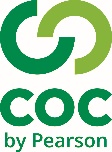 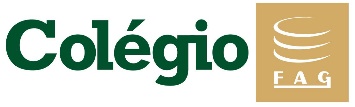 1 - O que é arte? A literatura representa um meio artístico? Comente:2 - Apresente as principais diferenças entre um texto literário e não literário:
Leia o poema abaixo para responder os exercícios 3 e 4:Desencanto (Manuel Bandeira)

Eu faço versos como quem chora
De desalento... de desencanto...
Fecha o meu livro, se por agora
Não tens motivo nenhum de pranto.

Meu verso é sangue. Volúpia ardente...
Tristeza esparsa... remorso vão...
Dói-me nas veias. Amargo e quente,
Cai, gota a gota, do coração.

E nestes versos de angústia rouca,
Assim dos lábios a vida corre,
Deixando um acre sabor na boca.
Eu faço versos como quem morre.
3. A que gênero pertence Desencanto, de Manuel Bandeira? Porque se pode dizer que o poema é representante desse gênero?
4. Você diria que a poesia de Manuel Bandeira é objetiva ou subjetiva? Justifique.Leia os textos a seguir e responda às questões de 5 e 6Texto 1Chega mais perto e contempla as palavras.Cada uma tem mil faces secretas sob a face neutrae te pergunta, sem interesse pela resposta,pobre ou terrível, que lhe deres:Trouxeste a chave?(Carlos Drummond de Andrade)Texto 2Torce, aprimora, alteia, lima a frase; e, enfim, no verso de ouro engasta a rima,como um rubim.  (Olavo Bilac)5. A respeito dos textos, é correto afirmar que:são literários, pois estão escritos em versos.não são literários, pois não recriam a realidade.apresentam uma função de entretenimento, tendo em vista o jogo de palavras.estabelecem uma reflexão sobre o processo de criação. são literários visto estarem apresentados sob a forma de prosa poética.6. Com relação à estrutura formal dos textos, é incorreto afirmar que:No texto 2, a métrica não é regular.O texto 1 possui versos livres e brancos.Ambos apresentam preocupação exclusiva com a forma com que se elabora a poesia.O texto 1 não apresenta rimas. (e)O texto 2 possui rimas alternadas7. Sobre o texto literário, assinale a opção incorretaO texto literário provoca um prazer estético em seu fruidor, como acontece nas outras manifestações artísticas.Enquanto atividade de recriação, a expressão literária se caracteriza pela denotação, criando novos significados, ao passo que a expressão não-literária se reconhece pelo seu caráter conotativo. No texto literário, faz-se igualmente um amplo uso de metáforas e metonímias, com o objetivo de despertar no leitor o prazer estético. Isto é o que define seu caráter plurissignificativo.Uma das características do texto literário é a sua intangibilidade, sua intocabilidade. Quando se resume um texto não-literário, apreende-se o essencial; quando se resume um texto literário, perde-se o essencial.Gabarito:  5 – D    6 – A     7 - B